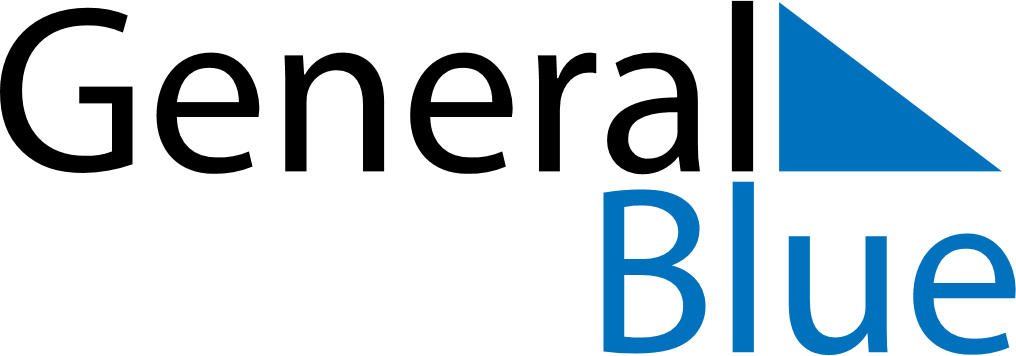 August 2027August 2027August 2027August 2027August 2027August 2027NamibiaNamibiaNamibiaNamibiaNamibiaNamibiaSundayMondayTuesdayWednesdayThursdayFridaySaturday12345678910111213141516171819202122232425262728Heroes’ Day293031NOTES